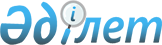 Ақтөбе қалалық мәслихатының 2017 жылғы 12 желтоқсандағы № 243 "2018-2020 жылдарға арналған Ақтөбе қаласының бюджетін бекіту туралы" шешіміне өзгерістер енгізу туралы
					
			Мерзімі біткен
			
			
		
					Ақтөбе облысы Ақтөбе қалалық мәслихатының 2018 жылғы 25 мамырдағы № 333 шешімі. Ақтөбе облысы Әділет департаментінің Ақтөбе қаласының Әділет басқармасында 2018 жылғы 6 маусымда № 3-1-190 болып тіркелді. Мерзімі өткендіктен қолданыс тоқтатылды
      "Қазақстан Республикасындағы жергілікті мемлекеттік басқару және өзін-өзі басқару туралы" Қазақстан Республикасының 2001 жылғы 23 қаңтардағы Заңының 6-бабына және Қазақстан Республикасының 2008 жылғы 4 желтоқсандағы Бюджет кодексінің 106-бабының 4-тармағына сәйкес, Ақтөбе қалалық мәслихаты ШЕШІМ ҚАБЫЛДАДЫ:
      1. Ақтөбе қалалық мәслихатының 2017 жылғы 12 желтоқсандағы № 243 "2018-2020 жылдарға арналған Ақтөбе қаласының бюджетін бекіту туралы" (нормативтік құқықтық актілерді мемлекеттік тіркеу тізілімінде № 5793 санымен тіркелген, 2018 жылдың 9 қаңтарында "Ақтөбе" газетінде және 2018 жылдың 10 қаңтарында "Актюбинский вестник" газетінде жарияланған) шешіміне келесі өзгерістер енгізілсін:
      1-тармақта:
      1) тармақшадағы:
      кірістер: "62 886 217,7" сандары "66 123 265,5" сандарымен ауыстырылсын, оның ішінде:
      салықтық түсімдер: "29 955 000" сандары "31 005 000,0" сандарымен ауыстырылсын;
      трансферттер түсімі: "19 831 217,7" сандары "22 018 265,5" сандарымен ауыстырылсын;
      2) тармақшадағы:
      шығындар: "64 291 320,3" сандары "67 528 368,1" сандарымен ауыстырылсын.
      2. Аталған шешімнің 1, 4, 5 қосымшалары осы шешімнің 1, 2, 3 қосымшаларына сәйкес жаңа редакцияда жазылсын.
      3. "Ақтөбе қалалық мәслихатының аппараты" мемлекеттік мекемесі заңнамада белгіленген тәртіппен:
      1) осы шешімді Ақтөбе қаласының Әділет басқармасында мемлекеттік тіркеуді;
      2) осы шешімді мерзімді баспа басылымдарында және Қазақстан Республикасы нормативтік құқықтық актілерінің эталондық бақылау банкінде ресми жариялауға жіберуді;
      3) осы шешімді Ақтөбе қалалық мәслихатының интернет-ресурсында орналастыруды қамтамасыз етсін.
      4. Осы шешім 2018 жылғы 1 қаңтардан бастап қолданысқа енгізіледі. 2018 жылға арналған Ақтөбе қаласының бюджеті 2018 жылға арналған республикалық бюджеттен берілетін нысаналы трансферттер мен бюджеттік кредиттер 2018 жылға арналған облыстық бюджеттен берілетін нысаналы трансферттер мен бюджеттік кредиттер
					© 2012. Қазақстан Республикасы Әділет министрлігінің «Қазақстан Республикасының Заңнама және құқықтық ақпарат институты» ШЖҚ РМК
				
      Ақтөбе қалалық мәслихатының сессия төрағасы 

Ә. Тасимов

      Ақтөбе қалалық мәслихатының хатшысы 

С. Шынтасова
Ақтөбе қалалық мәслихатының 
2018 жылғы 25 мамырдағы
№ 333 шешіміне 1 қосымшаАқтөбе қалалық мәслихатының
2017 жылғы 12 желтоқсандағы 
№ 243 шешіміне 1 қосымша
Санаты
Санаты
Санаты
Санаты
Сомасы, мың теңге
Сыныбы
Сыныбы
Сыныбы
Сомасы, мың теңге
Ішкі сыныбы
Ішкі сыныбы
Сомасы, мың теңге
Кірістердің атауы
Сомасы, мың теңге
1
2
3
4
5
I. Кірістер
66 123 265,5
1
Салықтық түсiмдер
31 005 000,0
01
Табыс салығы
7 692 956,0
2
Жеке табыс салығы
7 692 956,0
03
Әлеуметтік салық
4 153 831,0
1
Әлеуметтік салық
4 153 831,0
04
Меншікке салынатын салықтар
6 731 421,0
1
Мүлікке салынатын салықтар
4 653 360,0
3
Жер салығы
407 845,0
4
Көлік құралдарына салынатын салық
1 667 266,0
5
Бірыңғай жер салығы
2 950,0
05
Тауарларға, жұмыстарға және қызметтерге салынатын ішкі салықтар
11 253 443,0
2
Акциздер
10 231 736,0
3
Табиғи және басқа да ресурстарды пайдаланғаны үшін түсетін түсімдер
210 316,0
4
Кәсіпкерлік және кәсіби қызметті жүргізгені үшін алынатын алымдар
734 969,0
5
Ойын бизнесіне салық
76 422,0
07
Басқа да салықтар
485 000,0
1
Басқа да салықтар
485 000,0
08
Заңдық маңызы бар әрекеттерді жасағаны және (немесе) оған уәкілеттігі бар мемлекеттік органдар немесе лауазымды адамдар құжаттар бергені үшін алынатын міндетті төлемдер
688 349,0
1
Мемлекеттік баж 
688 349,0
2
Салықтық емес түсiмдер
310 000,0
01
Мемлекеттік меншіктен түсетін кірістер 
104 024,0
5
Мемлекет меншігіндегі мүлікті жалға беруден түсетін кірістер
104 024,0
06
Басқа да салықтық емес түсімдер
205 976,0
1
Басқа да салықтық емес түсімдер
205 976,0
3
Негізгі капиталды сатудан түсетін түсімдер
12 790 000,0
01
Мемлекеттік мекемелерге бекітілген мемлекеттік мүлікті сату
11 590 000,0
1
Мемлекеттік мекемелерге бекітілген мемлекеттік мүлікті сату
11 590 000,0
03
Жерді және материалдық емес активтерді сату 
1 200 000,0
1
Жерді сату
900 000,0
2
Материалдық емес активтерді сату 
300 000,0
4
Трансферттердің түсімдері
22 018 265,5
02
Мемлекеттiк басқарудың жоғары тұрған органдарынан түсетiн трансферттер
 22 018 265,5
2
Облыстық бюджеттен түсетiн трансферттер
 22 018 265,5
Функционалдық топ
Функционалдық топ
Функционалдық топ
Функционалдық топ
Функционалдық топ
Сомасы, мың теңге
Кіші функция
Кіші функция
Кіші функция
Кіші функция
Сомасы, мың теңге
Бюджеттік бағдарламалардың әкiмшiсi
Бюджеттік бағдарламалардың әкiмшiсi
Бюджеттік бағдарламалардың әкiмшiсi
Сомасы, мың теңге
Бағдарлама
Бағдарлама
Сомасы, мың теңге
Шығындар атаулары
Сомасы, мың теңге
II. Шығындар
67 528 368,1
01
Жалпы сипаттағы мемлекеттік қызметтер
1 120 534,5
1
Мемлекеттік басқарудың жалпы функцияларын орындайтын өкілді, атқарушы және басқа органдар
761 804,0
112
Аудан (облыстық маңызы бар қала) мәслихатының аппараты
42 481,7
001
Аудан (облыстық маңызы бар қала) мәслихатының қызметін қамтамасыз ету жөніндегі қызметтер
37 848,7
003
Мемлекеттік органның күрделі шығыстары
4 633,0
122
Аудан (облыстық маңызы бар қала) әкімінің аппараты
719 322,3
001
Аудан (облыстық маңызы бар қала) әкімінің қызметін қамтамасыз ету жөніндегі қызметтер
589 752,3
003
Мемлекеттік органның күрделі шығыстары
64 678,0
009
Ведомстволық бағыныстағы мемлекеттік мекемелер мен ұйымдардың күрделі шығыстары
64 892,0
2
Қаржылық қызмет
266 989,7
452
Ауданның (облыстық маңызы бар қаланың) қаржы бөлімі
266 989,7
001
Ауданның (облыстық маңызы бар қаланың) бюджетін орындау және коммуналдық меншігін басқару саласындағы мемлекеттік саясатты іске асыру жөніндегі қызметтер
67 797,0
003
Салық салу мақсатында мүлікті бағалауды жүргізу
16 127,7
010
Жекешелендіру, коммуналдық меншікті басқару, жекешелендіруден кейінгі қызмет және осыған байланысты дауларды реттеу
2 000,0
018
Мемлекеттік органның күрделі шығыстары
4 280,0
028
Коммуналдық меншікке мүлікті сатып алу
176 785,0
5
Жоспарлау және статистикалық қызмет
77 254,3
453
Ауданның (облыстық маңызы бар қаланың) экономика және бюджеттік жоспарлау бөлімі
77 254,3
001
Экономикалық саясатты, мемлекеттік жоспарлау жүйесін қалыптастыру және дамыту саласындағы мемлекеттік саясатты іске асыру жөніндегі қызметтер
33 766,0
004
Мемлекеттік органның күрделі шығыстары
26 938,3
061
Бюджеттік инвестициялар және мемлекеттік-жекешелік әріптестік, оның ішінде концессия мәселелері жөніндегі құжаттаманы сараптау және бағалау
16 550,0
9
Жалпы сипаттағы өзге де мемлекеттiк қызметтер
14 486,5
467
Ауданның (облыстық маңызы бар қаланың) құрылыс бөлімі
14 486,5
040
Мемлекеттік органдардың объектілерін дамыту
14 486,5
02
Қорғаныс
20 491,0
1
Әскери мұқтаждар
17 576,0
122
Аудан (облыстық маңызы бар қала) әкімінің аппараты
17 576,0
005
Жалпыға бірдей әскери міндетті атқару шеңберіндегі іс-шаралар
17 576,0
2
Төтенше жағдайлар жөнiндегi жұмыстарды ұйымдастыру
2 915,0
122
Аудан (облыстық маңызы бар қала) әкімінің аппараты
2 915,0
006
Аудан (облыстық маңызы бар қала) ауқымындағы төтенше жағдайлардың алдын алу және оларды жою
1 194,0
007
Аудандық (қалалық) ауқымдағы дала өрттерінің, сондай-ақ мемлекеттік өртке қарсы қызмет органдары құрылмаған елді мекендерде өрттердің алдын алу және оларды сөндіру жөніндегі іс-шаралар
1 721,0
03
Қоғамдық тәртіп, қауіпсіздік, құқықтық, сот, қылмыстық-атқару қызметі
877 229,0
9
Қоғамдық тәртіп және қауіпсіздік саласындағы басқа да қызметтер
877 229,0
485
Ауданның (облыстық маңызы бар қаланың) жолаушылар көлігі және автомобиль жолдары бөлімі
831 939,0
021
Елдi мекендерде жол қозғалысы қауiпсiздiгін қамтамасыз ету
831 939,0
499
Ауданның (облыстық маңызы бар қаланың) азаматтық хал актілерін тіркеу бөлімі
45 290,0
001
Жергілікті деңгейде азаматтық хал актілерін тіркеу саласындағы мемлекеттік саясатты іске асыру жөніндегі қызметтер
45 290,0
04
Білім беру
26 782 760,2
1
Мектепке дейінгі тәрбие және оқыту
4 452 775,2
464
Ауданның (облыстық маңызы бар қаланың) білім бөлімі
4 446 396,5
009
Мектепке дейінгі тәрбие мен оқыту ұйымдарының қызметін қамтамасыз ету
2 157 282,5
040
Мектепке дейінгі білім беру ұйымдарында мемлекеттік білім беру тапсырысын іске асыруға
2 289 114,0
467
Ауданның (облыстық маңызы бар қаланың) құрылыс бөлімі
6 378,7
037
Мектепке дейінгі тәрбие және оқыту объектілерін салу және реконструкциялау
6 378,7
2
Бастауыш, негізгі орта және жалпы орта білім беру
20 525 449,8
464
Ауданның (облыстық маңызы бар қаланың) білім бөлімі
13 545 104,4
003
Жалпы білім беру
12 703 903,8
006
Балаларға қосымша білім беру
841 200,6
465
Ауданның (облыстық маңызы бар қаланың) дене шынықтыру және спорт бөлімі
423 002,0
017
Балалар мен жасөспірімдерге спорт бойынша қосымша білім беру
423 002,0
467
Ауданның (облыстық маңызы бар қаланың) құрылыс бөлімі
6 557 343,4
024
Бастауыш, негізгі орта және жалпы орта білім беру объектілерін салу және реконструкциялау
6 557 343,4
9
Білім беру саласындағы өзге де қызметтер
1 804 535,2
464
Ауданның (облыстық маңызы бар қаланың) білім бөлімі
1 804 535,2
001
Жергілікті деңгейде білім беру саласындағы мемлекеттік саясатты іске асыру жөніндегі қызметтер
157 905,0
005
Ауданның (облыстық маңызы бар қаланың) мемлекеттік білім беру мекемелер үшін оқулықтар мен оқу-әдістемелік кешендерді сатып алу және жеткізу
688 872,0
012
Мемлекеттік органның күрделі шығыстары
2 250,0
015
Жетім баланы (жетім балаларды) және ата-аналарының қамқорынсыз қалған баланы (балаларды) күтіп-ұстауға қамқоршыларға (қорғаншыларға) ай сайынға ақшалай қаражат төлемі
112 836,0
022
Жетім баланы (жетім балаларды) және ата-анасының қамқорлығынсыз қалған баланы (балаларды) асырап алғаны үшін Қазақстан азаматтарына біржолғы ақша қаражатын төлеуге арналған төлемдер
3 373,0
023
Әдістемелік жұмыс
29 194,0
067
Ведомстволық бағыныстағы мемлекеттік мекемелер мен ұйымдардың күрделі шығыстары
700 948,2
113
Жергілікті бюджеттерден берілетін ағымдағы нысаналы трансферттер
109 157,0
06
Әлеуметтік көмек және әлеуметтік қамсыздандыру
2 481 091,0
1
Әлеуметтiк қамсыздандыру
159 626,0
451
Ауданның (облыстық маңызы бар қаланың) жұмыспен қамту және әлеуметтік бағдарламалар бөлімі
133 100,0
005
Мемлекеттік атаулы әлеуметтік көмек
133 100,0
464
Ауданның (облыстық маңызы бар қаланың) білім бөлімі
26 526,0
030
Патронат тәрбиешілерге берілген баланы (балаларды) асырап бағу
26 526,0
2
Әлеуметтік көмек
2 135 785,5
451
Ауданның (облыстық маңызы бар қаланың) жұмыспен қамту және әлеуметтік бағдарламалар бөлімі
2 135 785,5
002
Жұмыспен қамту бағдарламасы
736 749,5
006
Тұрғын үйге көмек көрсету
12 489,0
007
Жергілікті өкілетті органдардың шешімі бойынша мұқтаж азаматтардың жекелеген топтарына әлеуметтік көмек
728 363,0
013
Белгіленген тұрғылықты жері жоқ тұлғаларды әлеуметтік бейімдеу
90 675,0
014
Мұқтаж азаматтарға үйде әлеуметтік көмек көрсету
128 049,0
017
Оңалтудың жеке бағдарламасына сәйкес мұқтаж мүгедектердi мiндеттi гигиеналық құралдармен қамтамасыз ету, қозғалуға қиындығы бар бірінші топтағы мүгедектерге жеке көмекшінің және есту бойынша мүгедектерге қолмен көрсететiн тіл маманының қызметтерін ұсыну
379 508,0
023
Жұмыспен қамту орталықтарының қызметін қамтамасыз ету
59 952,0
9
Әлеуметтік көмек және әлеуметтік қамтамасыз ету салаларындағы өзге де қызметтер
185 679,5
451
Ауданның (облыстық маңызы бар қаланың) жұмыспен қамту және әлеуметтік бағдарламалар бөлімі
185 679,5
001
Жергілікті деңгейде халық үшін әлеуметтік бағдарламаларды жұмыспен қамтуды қамтамасыз етуді іске асыру саласындағы мемлекеттік саясатты іске асыру жөніндегі қызметтер
72 137,5
011
Жәрдемақыларды және басқа да әлеуметтік төлемдерді есептеу, төлеу мен жеткізу бойынша қызметтерге ақы төлеу
6 965,0
021
Мемлекеттік органның күрделі шығыстары
500,0
050
Қазақстан Республикасында мүгедектердің құқықтарын қамтамасыз ету және өмір сүру сапасын жақсарту жөніндегі 2012 - 2018 жылдарға арналған іс-шаралар жоспарын іске асыру
39 039,0
054
Үкіметтік емес ұйымдарда мемлекеттік әлеуметтік тапсырысты орналастыру
65 886,0
067
Ведомстволық бағыныстағы мемлекеттік мекемелер мен ұйымдардың күрделі шығыстары
1 152,0
07
Тұрғын үй -коммуналдық шаруашылық
22 450 505,8
1
Тұрғын үй шаруашылығы
16 286 045,1
463
Ауданның (облыстық маңызы бар қаланың) жер қатынастары бөлімі
21 678,8
016
Мемлекет мұқтажы үшін жер учаскелерін алу
21 678,8
467
Ауданның (облыстық маңызы бар қаланың) құрылыс бөлімі
15 965 062,0
003
Коммуналдық тұрғын үй қорының тұрғын үйін жобалау және (немесе) салу, реконструкциялау
12 836 055,2
004
Инженерлік-коммуникациялық инфрақұрылымды жобалау, дамыту және (немесе) жайластыру
3 119 706,5
074
Нәтижелі жұмыспен қамтуды және жаппай кәсіпкерлікті дамыту бағдарламасы шеңберінде жетіспейтін инженерлік-коммуникациялық инфрақұрылымды дамыту және/немесе салу
9 300,3
479
Ауданның (облыстық маңызы бар қаланың) тұрғын үй инспекциясы бөлімі
19 380,0
001
Жергілікті деңгейде тұрғын үй қоры саласындағы мемлекеттік саясатты іске асыру жөніндегі қызметтер
18 505,0
005
Мемлекеттік органның күрделі шығыстары
875,0
497
Ауданның (облыстық маңызы бар қаланың) тұрғын үй- коммуналдық шаруашылық бөлімі
279 924,3
001
Жергілікті деңгейде тұрғын үй-коммуналдық шаруашылық саласындағы мемлекеттік саясатты іске асыру бойынша қызметтер
145 075,3
003
Мемлекеттік органның күрделі шығыстары
47 000,0
006
Азматтардың жекелген санаттарын тұрғын үймен қамтамасыз ету
288,0
031
Кондоминиум объектілеріне техникалық паспорттар дайындау
8 561,0
032
Ведомстволық бағыныстағы мемлекеттік мекемелерінің және ұйымдарының күрделі шығыстары
79 000,0
2
Коммуналдық шаруашылық
1 743 119,3
467
Ауданның (облыстық маңызы бар қаланың) құрылыс бөлімі
1 689 022,3
005
Коммуналдық шаруашылығын дамыту
990 024,3
006
Сумен жабдықтау және су бұру жүйесін дамыту 
3 983,9
007
Қаланы және елді мекендерді абаттандыруды дамыту
535 014,1
058
Елді мекендердегі сумен жабдықтау және су бұру жүйелерін дамыту
160 000,0
497
Ауданның (облыстық маңызы бар қаланың) тұрғын үй- коммуналдық шаруашылық бөлімі
54 097,0
016
Сумен жабдықтау және су бұру жүйесінің жұмыс істеуі
45 536,0
027
Ауданның (облыстық маңызы бар қаланың) коммуналдық меншігіндегі газ жүйелерін пайдалануды ұйымдастыру
8 561,0
3
Елді-мекендерді көркейту
4 421 341,4
497
Ауданның (облыстық маңызы бар қаланың) тұрғын үй- коммуналдық шаруашылық бөлімі
4 421 341,4
025
Елді мекендердегі көшелерді жарықтандыру
941 695,0
030
Елді мекендердің санитариясын қамтамасыз ету
1 265 920,3
034
Жерлеу орындарын ұстау және туыстары жоқ адамдарды жерлеу
1 316,0
035
Елді мекендерді абаттандыру және көгалдандыру 
2 212 410,1
08
Мәдениет, спорт, туризм және ақпараттық кеңістік
1 302 010,0
1
Мәдениет саласындағы қызмет
969 338,7
455
Ауданның (облыстық маңызы бар қаланың) мәдениет және тілдерді дамыту бөлімі
318 181,8
003
Мәдени-демалыс жұмысын қолдау
318 181,8
467
Ауданның (облыстық маңызы бар қаланың) құрылыс бөлімі
651 156,9
011
Мәдениет объектілерін дамыту
651 156,9
2
Спорт 
146 121,0
465
Ауданның (облыстық маңызы бар қаланың) дене шынықтыру және спорт бөлімі
95 852,0
001
Жергілікті деңгейде дене шынықтыру және спорт саласындағы мемлекеттік саясатты іске асыру жөніндегі қызметтер
15 428,0
006
Аудандық (облыстық маңызы бар қалалық) деңгейде спорттық жарыстар өткiзу
35 589,0
007
Әртүрлi спорт түрлерi бойынша аудан (облыстық маңызы бар қала) құрама командаларының мүшелерiн дайындау және олардың облыстық спорт жарыстарына қатысуы
44 210,0
032
Ведомстволық бағыныстағы мемлекеттік мекемелер мен ұйымдардың күрделі шығыстары
625,0
467
Ауданның (облыстық маңызы бар қаланың) құрылыс бөлімі
50 269,0
008
Cпорт объектілерін дамыту
50 269,0
3
Ақпараттық кеңістік
112 643,0
455
Ауданның (облыстық маңызы бар қаланың) мәдениет және тілдерді дамыту бөлімі
72 149,0
006
Аудандық (қалалық) кітапханалардың жұмыс істеуі
69 172,0
007
Мемлекеттік тілді және Қазақстан халқының басқа да тілдерін дамыту
2 977,0
456
Ауданның (облыстық маңызы бар қаланың) ішкі саясат бөлімі
40 494,0
002
Мемлекеттік ақпараттық саясат жүргізу жөніндегі қызметтер
40 494,0
9
Мәдениет, спорт, туризм және ақпараттық кеңістікті ұйымдастыру жөніндегі өзге де қызметтер
73 907,3
455
Ауданның (облыстық маңызы бар қаланың) мәдениет және тілдерді дамыту бөлімі
33 742,3
001
Жергілікті деңгейде тілдерді және мәдениетті дамыту саласындағы мемлекеттік саясатты іске асыру жөніндегі қызметтер
18 893,6
032
Ведомстволық бағыныстағы мемлекеттік мекемелер мен ұйымдардың күрделі шығыстары
14 848,7
456
Ауданның (облыстық маңызы бар қаланың) ішкі саясат бөлімі
40 165,0
001
Жергілікті деңгейде ақпарат, мемлекеттілікті нығайту және азаматтардың әлеуметтік сенімділігін қалыптастыру саласында мемлекеттік саясатты іске асыру жөніндегі қызметтер
31 938,0
003
Жастар саясаты саласында іс-шараларды іске асыру
7 352,0
006
Мемлекеттік органның күрделі шығыстары
875,0
9
Отын-энергетика кешенi және жер қойнауын пайдалану
2 002 035,3
1
Отын және энергетика
2 002 035,3
467
Ауданның (облыстық маңызы бар қаланың) құрылыс бөлімі
2 002 035,3
009
Жылу-энергетикалық жүйені дамыту
2 002 035,3
10
Ауыл, су, орман, балық шаруашылығы, ерекше қорғалатын табиғи аумақтар, қоршаған ортаны және жануарлар дүниесін қорғау, жер қатынастары
216 175,2
1
Ауыл шаруашылығы
111 105,0
462
Ауданның (облыстық маңызы бар қаланың) ауыл шаруашылығы бөлімі
19 458,0
001
Жергілікті деңгейде ауыл шаруашылығы саласындағы мемлекеттік саясатты іске асыру жөніндегі қызметтер
18 458,0
006
Мемлекеттік органның күрделі шығыстары
1 000,0
473
Ауданның (облыстық маңызы бар қаланың) ветеринария бөлімі
91 647,0
001
Жергілікті деңгейде ветеринария саласындағы мемлекеттік саясатты іске асыру жөніндегі қызметтер
17 658,0
003
Мемлекеттік органның күрделі шығыстары
875,0
005
Мал көмінділерінің (биотермиялық шұңқырлардың) жұмыс істеуін қамтамасыз ету
3 000,0
006
Ауру жануарларды санитарлық союды ұйымдастыру
2 060,0
007
Қаңғыбас иттер мен мысықтарды аулауды және жоюды ұйымдастыру
30 000,0
008
Алып қойылатын және жойылатын ауру жануарлардың, жануарлардан алынатын өнімдер мен шикізаттың құнын иелеріне өтеу
6 554,0
010
Ауыл шаруашылығы жануарларын сәйкестендіру жөніндегі іс-шараларды өткізу
4 500,0
011
Эпизоотияға қарсы іс-шаралар жүргізу
27 000,0
6
Жер қатынастары
86 639,2
463
Ауданның (облыстық маңызы бар қаланың) жер қатынастары бөлімі
86 639,2
001
Аудан (облыстық маңызы бар қала) аумағында жер қатынастарын реттеу саласындағы мемлекеттік саясатты іске асыру жөніндегі қызметтер
56 227,2
004
Жерді аймақтарға бөлу жөніндегі жұмыстарды ұйымдастыру
12 070,0
006
Аудандардың, облыстық маңызы бар, аудандық маңызы бар қалалардың, кенттердiң, ауылдардың, ауылдық округтердiң шекарасын белгiлеу кезiнде жүргiзiлетiн жерге орналастыру
13 832,0
007
Мемлекеттік органның күрделі шығыстары
1 000,0
032
Ведомстволық бағыныстағы мемлекеттік мекемелер мен ұйымдардың күрделі шығыстары
3 510,0
9
Ауыл, су, орман, балық шаруашылығы, қоршаған ортаны қорғау және жер қатынастары саласындағы басқа да қызметтер
18 431,0
453
Ауданның (облыстық маңызы бар қаланың) экономика және бюджеттік жоспарлау бөлімі
18 431,0
099
Мамандарға әлеуметтік қолдау көрсету жөніндегі шараларды іске асыру
18 431,0
11
Өнеркәсіп, сәулет, қала құрылысы және құрылыс қызметі
311 847,5
2
Сәулет, қала құрылысы және құрылыс қызметі
311 847,5
467
Ауданның (облыстық маңызы бар қаланың) құрылыс бөлімі
101 386,0
001
Жергілікті деңгейде құрылыс саласындағы мемлекеттік саясатты іске асыру жөніндегі қызметтер
101 386,0
468
Ауданның (облыстық маңызы бар қаланың) сәулет және қала құрылысы бөлімі
210 461,5
001
Жергілікті деңгейде сәулет және қала құрылысы саласындағы мемлекеттік саясатты іске асыру жөніндегі қызметтер
108 165,5
003
Аудан аумағында қала құрылысын дамыту схемаларын және елді мекендердің бас жоспарларын әзірлеу
85 371,0
004
Мемлекеттік органның күрделі шығыстары
1 125,0
032
Ведомстволық бағыныстағы мемлекеттік мекемелер мен ұйымдардың күрделі шығыстары
15 800,0
12
Көлік және коммуникация
4 194 287,0
1
Автомобиль көлігі
4 132 648,0
485
Ауданның (облыстық маңызы бар қаланың) жолаушылар көлігі және автомобиль жолдары бөлімі
4 132 648,0
022
Көлік инфрақұрылымын дамыту
1 510 000,0
023
Автомобиль жолдарының жұмыс істеуін қамтамасыз ету
858 807,0
045
Аудандық маңызы бар автомобиль жолдарын және елді-мекендердің көшелерін күрделі және орташа жөндеу
1 763 841,0
9
Көлік және коммуникация саласындағы өзге де қызметтер
61 639,0
485
Ауданның (облыстық маңызы бар қаланың) жолаушылар көлігі және автомобиль жолдары бөлімі
61 639,0
001
Жергілікті деңгейде жолаушылар көлігі және автомобиль жолдары саласындағы мемлекеттік саясатты іске асыру жөніндегі қызметтер
37 639,0
024
Кентiшiлiк (қалаiшiлiк), қала маңындағы ауданiшiлiк қоғамдық жолаушылар тасымалдарын ұйымдастыру
24 000,0
13
Басқалар
575 690,0
3
Кәсіпкерлік қызметті қолдау және бәсекелестікті қорғау
30 590,0
469
Ауданның (облыстық маңызы бар қаланың) кәсіпкерлік бөлімі
30 590,0
001
Жергілікті деңгейде кәсіпкерлікті дамыту саласындағы мемлекеттік саясатты іске асыру жөніндегі қызметтер
20 709,0
003
Кәсіпкерлік қызметті қолдау
8 881,0
004
Мемлекеттік органның күрделі шығыстары
1 000,0
9
Басқалар
545 100,0
452
Ауданның (облыстық маңызы бар қаланың) қаржы бөлімі
495 100,0
012
Ауданның (облыстық маңызы бар қаланың) жергілікті атқарушы органының резерві
495 100,0
453
Ауданның (облыстық маңызы бар қаланың) экономика және бюджеттік жоспарлау бөлімі
50 000,0
003
Жергілікті бюджеттік инвестициялық жобалардың техникалық-экономикалық негіздемелерін және мемлекеттік-жекешелік әріптестік жобалардың, оның ішінде концессиялық жобалардың конкурстық құжаттамаларын әзірлеу немесе түзету, сондай-ақ қажетті сараптамаларын жүргізу, мемлекеттік-жекешелік әріптестік жобаларды, оның ішінде концессиялық жобаларды консультациялық сүйемелдеу
50 000,0
14
Борышқа қызмет көрсету
52 242,0
1
Борышқа қызмет көрсету
52 242,0
452
Ауданның (облыстық маңызы бар қаланың) қаржы бөлімі
52 242,0
013
Жергілікті атқарушы органдардың облыстық бюджеттен қарыздар бойынша сыйақылар мен өзге де төлемдерді төлеу бойынша борышына қызмет көрсету
52 242,0
15
Трансферттер
5 141 469,6
1
Трансферттер
5 141 469,6
452
Ауданның (облыстық маңызы бар қаланың) қаржы бөлімі
5 141 469,6
006
Нысаналы пайдаланылмаған (толық пайдаланылмаған) трансферттерді қайтару
6 072,1
007
Бюджеттік алып қоюлар
3 750 000,0
024
Заңнаманы өзгертуге байланысты жоғары тұрған бюджеттің шығындарын өтеуге төменгі тұрған бюджеттен ағымдағы нысаналы трансферттер
760 500,0
038
Субвенциялар
618 054,0
054
Қазақстан Республикасының Ұлттық қорынан берілетін нысаналы трансферт есебінен республикалық бюджеттен бөлінген пайдаланылмаған (түгел пайдаланылмаған) нысаналы трансферттердің сомасын қайтару
6 843,5
III. Таза бюджеттік кредиттеу
0,0
Бюджеттік кредиттер
0,0
Бюджеттік кредиттерді өтеу
0,0
IV. Қаржылық активтермен операциялар бойынша сальдо
248 852,0
Қаржылық активтерді сатып алу
248 852,0
13
Басқалар
248 852,0
9
Басқалар
248 852,0
497
Ауданның (облыстық маңызы бар қаланың) тұрғын үй- коммуналдық шаруашылық бөлімі
248 852,0
065
Заңды тұлғалардың жарғылық капиталын қалыптастыру немесе ұлғайту
248 852,0
V. Бюджет тапшылығы (профициті) 
- 1 653 954,6
VI. Бюджет тапшылығын қаржыландыру (профицитін пайдалану)
1 653 954,6
7
Қарыздар түсімдері
4 500 000,0
01
Мемлекеттік ішкі қарыздар 
4 500 000,0
2
Қарыз алу келісім-шарттары
4 500 000,0
03
Ауданның (облыстық маңызы бар қаланың) жергілікті атқарушы органы алатын қарыздар
4 500 000,0
16
Қарыздарды өтеу
4 494 501,0
1
Қарыздарды өтеу
4 494 501,0
452
Ауданның (облыстық маңызы бар қаланың) қаржы бөлімі
4 494 501,0
008
Жергілікті атқарушы органның жоғары тұрған бюджет алдындағы борышын өтеу
4 494 501,0
8
Бюджет қаражатының пайдаланылатын қалдықтары
1 648 455,6
01
Бюджет қаражаты қалдықтары
1 648 455,6
1
Бюджет қаражатының бос қалдықтары
1 648 455,6
01
Бюджет қаражатының бос қалдықтары
1 648 455,6Ақтөбе қалалық мәслихатының
2018 жылғы 25 мамырдағы
№ 333 шешіміне 2 қосымшаАқтөбе қалалық мәслихатының
2017 жылғы 12 желтоқсандағы
№ 243 шешіміне 4 қосымша
Атауы
Сомасы, мың теңге
1
2
Барлығы
10 546 281,0
Ағымдағы нысаналы трансферттер
1 749 957,0
оның ішінде:
Ауданның (облыстық маңызы бар қаланың) жұмыспен қамту және әлеуметтік бағдарламалар бөлімі
641 623,0
мемлекеттік атаулы әлеуметтік көмек төлемдеріне
130 730,0
жұмыспен қату орталықтарында ассистенттерді және қоғамдық жұмыстар бойынша кеңес берушілерді енгізуге
10 761,0
үкіметтік емес секторларда мемлекеттік әлеуметтік тапсырысты орналастыруға
49 118,0
"Инватакси" қызметін дамытуға мемлекеттік әлеуметтік тапсырысты орналастыру
2 796,0
мүгедектерді міндетті гигиеналық құралдармен қамтамасыз ету нормаларын ұлғайту
84 929,0
арнайы ымдау тілі маманының қызметін көрсетуге
7 129,0
техникалық көмекшi (компенсаторлық) құралдар Тiзбесiн кеңейту
77 650,0
жалақыны ішінара субсидиялау
38 623,0
жастар практикасы
216 446,0
арнайы әлеуметтік қызмет көрсету стандарттарын енгізуге
20 041,0
мүгедектерді жұмысқа орналастыру үшін арнайы жұмыс орындарын құруға жұмыс берушілердің шығындарын субсидиялауға
1 240,0
жаңа бизнес-идеяларды іске асыруға мемлекеттік гранттар беруге
2 160,0
Ауданның (облыстық маңызы бар қаланың) білім бөлімі
1 108 334,0
орта білім беру ұйымдарын жан басына шаққандағы қаржыландыруды сынақтан өткізуге 
152 978,0
тілдік курстар бойынша тағылымдамадан өткен мұғалімдерге қосымша ақы төлеуге және оқу кезеңінде негізгі қызметкерді алмастырғаны үшін мұғалімдерге қосымша ақы төлеуге
39 033,0
жаңартылған білім беру мазмұны бойынша бастауыш, негізгі және жалпы орта білімнің оқу бағдарламаларын іске асыратын білім беру ұйымдарының мұғалімдеріне қосымша ақы төлеуге және жергілікті бюджеттердің қаражаты есебінен шығыстардың осы бағыт бойынша төленген сомаларын өтеуге
814 486,0
ұлттық біліктілік тестінен өткен және бастауыш, негізгі және жалпы орта білімнің білім беру бағдарламаларын іске асыратын мұғалімдерге педагогикалық шеберлік біліктілігі үшін қосымша ақы төлеуге
101 837,0
Нысаналы даму трансферттері
8 796 324,0
оның ішінде:
Ауданның (облыстық маңызы бар қаланың) құрылыс бөлімі
8 796 324,0
жылу-энергетикалық жүйені дамыту
1 650 946,0
бастауыш, негізгі орта және жалпы орта білім беру объектілерін салу және реконструкциялау
4 496 955,0
коммуналдық тұрғын үй қорының тұрғын үйін жобалау және (немесе) салу, реконструкциялау
582 205,0
инженерлік-коммуникациялық инфрақұрылымды жобалау, дамыту және (немесе) жайластыру
1 906 218,0
елді мекендердегі сумен жабдықтау және су бұру жүйелерін дамыту
160 000,0Ақтөбе қалалық мәслихатының
2018 жылғы 25 мамырдағы 
№ 333 шешіміне 3 қосымшаАқтөбе қалалық мәслихатының
2017 жылғы 12 желтоқсандағы 
№ 243 шешіміне 5 қосымша
Атауы
Сомасы, мың теңге
1
2
Барлығы
15 971 984,5
Ағымдағы нысаналы трансферттер
6 181 391,0
оның ішінде:
Аудан (облыстық маңызы бар қала) әкімінің аппараты
64 500,0
Мемлекеттік органның күрделі шығыстарына
64 500,0
Ауданның (облыстық маңызы бар қаланың) жұмыспен қамту және әлеуметтік бағдарламалар бөлімі
165 794,0
жұмысшы кадрларды қысқа мерзімді кәсіби оқыту
72 042,0
халықты жұмыспен қамтуға жәрдемдесуге
61 952,0
жұмыспен қамтудың жекеше агенттіктері арқылы жұмысқа орналастыру бойынша қызмет көрсетуге
31 800,0
Ауданның (облыстық маңызы бар қаланың) білім бөлімі
3 911 408,0
орта білім беру ұйымдарын жан басына шаққандағы қаржыландыруды сынақтан өткізуге
309 833,0
жалпы білім беретін мектептерді кең жолақты Интернетке қосылуын қамтамасыз етуге
89 226,0
жалпы білім беруге
150 000,0
жалпы білім беретін мектептерді интерактивті білім беретін контентке қосуға
14 250,0
жалпы білім беретін мектептердің компьютерлік техникаларын жаңалауға
217 809,0
жалпы білім беретін мектептерді техникалық инфрақұрылыммен жабдықтауға
138 112,0
білім берудің ведомствалық бағыныстағы мемлекеттік ұйымдарының күрделі шығыстарына
101 097,0
мемлекеттік білім беру мекемелер үшін оқулықтар мен оқу-әдiстемелiк кешендерді сатып алу және жеткізуге
193 582,0
балаларға қосымша білім беруге
100 000,0
мектепке дейінгі білім беру ұйымдарында мемлекеттік білім беру тапсырысын іске асыруға
2 398 271,0
білім беру ұйымдарын интерактивті құрылғылармен жабдықтауға
46 680,0
Жазықты спорт нысандарын орнатуға
28 000,0 
Білім беру нысандарын күрделі жөндеу
106 887,9
Білім беру нысандарын ағымдағы жөндеу
17 660,1
Ауданның (облыстық маңызы бар қаланың) дене шынықтыру және спорт бөлімі
332 586,0
балалар мен жасөспірімдерге спорт бойынша қосымша білім беру
332 586,0
Ауданның (облыстық маңызы бар қаланың) ветеринария бөлімі
6 000,0
алып қойылатын және жойылатын ауру жануарлардың құнын иелеріне өтеуге
6 000,0
Ауданның (облыстық маңызы бар қаланың) жолаушылар көлігі және автомобиль жолдары бөлімі
1 031 003,0
көшелерге бейне бақылау сатып алуға
250 000,0
аудандық маңызы бар автомобиль жолдарын және елді-мекендердің көшелерін күрделі және орташа жөндеу
731 003,0
Қара жолдарды ағымдағы жөндеуге
50 000,0
Ауданның (облыстық маңызы бар қаланың) мәдениет және тілдерді дамыту бөлімі
175,0
Мәдениет ұйымдарының күрделі шығыстарына
175,0
Ауданның (облыстық маңызы бар қаланың) тұрғын үй- коммуналдық шаруашылық бөлімі
669 925,0
тротуарлар мен жиектастарды ағымдық жөндеу
100 000,0
балалар алаңдарын орнату
100 000,0
абаттандыруға және көгалдандыруға
350 000,0
қоқыс контейнерлерін орнату
50 000,0
көшелерді жарықтандыруға
69 925,0
Нысаналы даму трансферттері
9 790 593,5
оның ішінде:
Ауданның (облыстық маңызы бар қаланың) құрылыс бөлімі
8 690 593,5
коммуналдық шаруашылығын дамыту
749 090,0
жылу-энергетикалық жүйені дамыту
351 075,7
бастауыш, негізгі орта және жалпы орта білім беру объектілерін салу және реконструкциялау
1 591 185,0
коммуналдық тұрғын үй қорының тұрғын үйін жобалау және (немесе) салу, реконструкциялау
4 500 000,0
инженерлік-коммуникациялық инфрақұрылымды жобалау, дамыту және (немесе) жайластыру
949 242,8
мәдениет объектілерін дамыту
350 000,0
қаланы және елді мекендерді абаттандыруды дамыту
200 000,0
Ауданның (облыстық маңызы бар қаланың) жолаушылар көлігі және автомобиль жолдары бөлімі
1 100 000,0
көлік инфрақұрылымын дамыту
1 100 000,0